РЕПУБЛИКА БЪЛГАРИЯ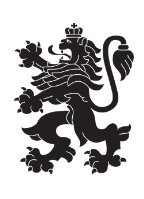 Министерство на земеделиетоОбластна дирекция „Земеделие“ – гр.ПазарджикЗ   А   П   О   В   Е   Д№ РД-04-209/ 29.09.2022 г.МИЛЕНА ВЪЛЧИНОВА – директор на областна дирекция „Земеделие” гр. Пазарджик, след като разгледах, обсъдих и оцених доказателствения материал по административната преписка за землището на с. Габровица, община Белово, област Пазарджик, за стопанската 2022– 2023 г., а именно: заповед № РД 07-89/05.08.2022 г., по чл. 37в, ал. 1 ЗСПЗЗ, за създаване на комисия, доклада на комисията и приложените към него: служебно разпределение, проекта на картата за разпределение на масивите за ползване в землището, проекта на регистър към картата, които са неразделна част от служебното разпределение, както и всички останали документи по преписката,  за да се произнеса установих от фактическа и правна страна следното:І. ФАКТИЧЕСКА СТРАНА1) Заповедта на директора на областна дирекция „Земеделие” гр. Пазарджик № РД - 07-89/05.08.2022 г., с която е създадена комисията за землището на с. Габровица,  община Белово област Пазарджик, е издадена до 05.08.2022 г., съгласно разпоредбата на чл. 37в, ал. 1 ЗСПЗЗ.2) Изготвен е доклад на комисията.Докладът съдържа всички необходими реквизити и данни, съгласно чл. 37в, ал. 4 ЗСПЗЗ и чл. 72в, ал. 1 – 4 ППЗСПЗЗ.Към доклада на комисията по чл. 37в, ал. 1 ЗСПЗЗ са приложени служебното разпределение, проектът на картата на масивите за ползване в землището и проектът на регистър към нея.3) В предвидения от закона срок от комисията е изготвено служебно разпределение на масивите за ползване в землището, което отговаря на изискванията на чл. 37в, ал. 3 и ал. 4 ЗСПЗЗ и чл. 74, ал. 1 – 4 ППЗСПЗЗ.Неразделна част от служебното разпределение са проектът на картата за разпределение на масивите за ползване в землището и регистърът към нея, който съдържа всички необходими и съществени данни, съгласно чл. 74, ал. 1 – 4 ППЗСПЗЗ.ІІ. ПРАВНА СТРАНАПроцедурата по сключване на споразумение между ползвателите/собствениците на земеделски земи (имоти), съответно за служебно разпределение на имотите в масивите за ползване в съответното землище, има законната цел за насърчаване на уедрено ползване на земеделските земи и създаване на масиви, ясно изразена в чл. чл. 37б и 37в ЗСПЗЗ, съответно чл.чл. 69 – 76 ППЗСПЗЗ.По своята правна същност процедурата за създаване на масиви за ползване в землището за съответната стопанска година е един смесен, динамичен и последователно осъществяващ се фактически състав. Споразумението между участниците е гражданскоправният юридически факт, а докладът на комисията, служебното разпределение на масивите за ползване и заповедта на директора на областната дирекция „Земеделие”, са административноправните юридически факти.Всички елементи на смесения фактически състав са осъществени, като са спазени изискванията на закона, конкретно посочени във фактическата част на заповедта.С оглед изложените фактически и правни доводи, на основание чл. 37в, ал. 4, ал. 5, ал. 6 и ал. 7 от ЗСПЗЗ, във връзка с чл. 75а, ал. 1, т. 1-3, ал. 2 от ППЗСПЗЗ,Р А З П О Р Е Д И Х:Въз основа на ДОКЛАДА на комисията:ОДОБРЯВАМ служебното разпределение на имотите по чл. 37в, ал. 3 ЗСПЗЗ, включително и за имотите по чл. 37в, ал. 3, т. 2 ЗСПЗЗ, с което са разпределени масивите за ползване в землището на село Габровица, община Белово, област Пазарджик, за стопанската година 2022 -2023 година, считано от 01.10.2022 г. до 01.10.2023 г.ОДОБРЯВАМ картата на разпределените масиви за ползване в посоченото землище, както и регистърът към нея, които са ОКОНЧАТЕЛНИ за стопанската година, считано от 01.10.2022 г. до 01.10.2023 г.Заповедта, заедно с окончателните карта на масивите за ползване и регистър, да се обяви в кметство  село Габровица и в сградата на общинската служба по земеделие гр. Септември, офис Белово  както и да се публикува на интернет страницата на община Белово и областна дирекция „Земеделие” гр. Пазарджик, в срок от 7 дни от нейното издаване.Ползвател на земеделски земи, на който със заповедта са определени за ползване за стопанската 2022 – 2023 г., земите по чл. 37в, ал. 3, т. 2 от ЗСПЗЗ, е ДЛЪЖЕН да внесе по банкова сметка, с IBAN BG34UBBS80023300251210  и BIC UBBSBGSF, на областна дирекция „Земеделие” гр. Пазарджик, паричната сума в размер на определеното средно годишно рентно плащане за землището, в срок ДО ТРИ МЕСЕЦА от публикуването на настоящата заповед. Сумите са депозитни и се изплащат от областна дирекция „Земеделие” гр. Пазарджик на провоимащите лица, в срок от 10 (десет) години.За ползвателите, които не са заплатили в горния срок паричните суми за ползваните земи по чл. 37в, ал. 3, т 2 ЗСПЗЗ, съгласно настоящата заповед, директорът на областна дирекция „Земеделие” издава заповед за заплащане на трикратния размер на средното годишно рентно плащане за землището. В седемдневен срок от получаването на заповедта ползвателите превеждат паричните суми по сметка на областна дирекция „Земеделие” гр. Пазарджик.Заповедта може да се обжалва в 14 дневен срок, считано от обявяването/публикуването й, чрез областна дирекция „Земеделие” гр. Пазарджик, по реда предвиден в АПК – по административен пред министъра на земеделието  и/или съдебен ред пред Районен съд гр. Пазарджик.Обжалването на заповедта не спира нейното изпълнение.

Милена Емилова Вълчинова (Директор)
29.09.2022г. 15:03ч.
ОДЗ-Пазарджик


Електронният подпис се намира в отделен файл с название signature.txt.p7s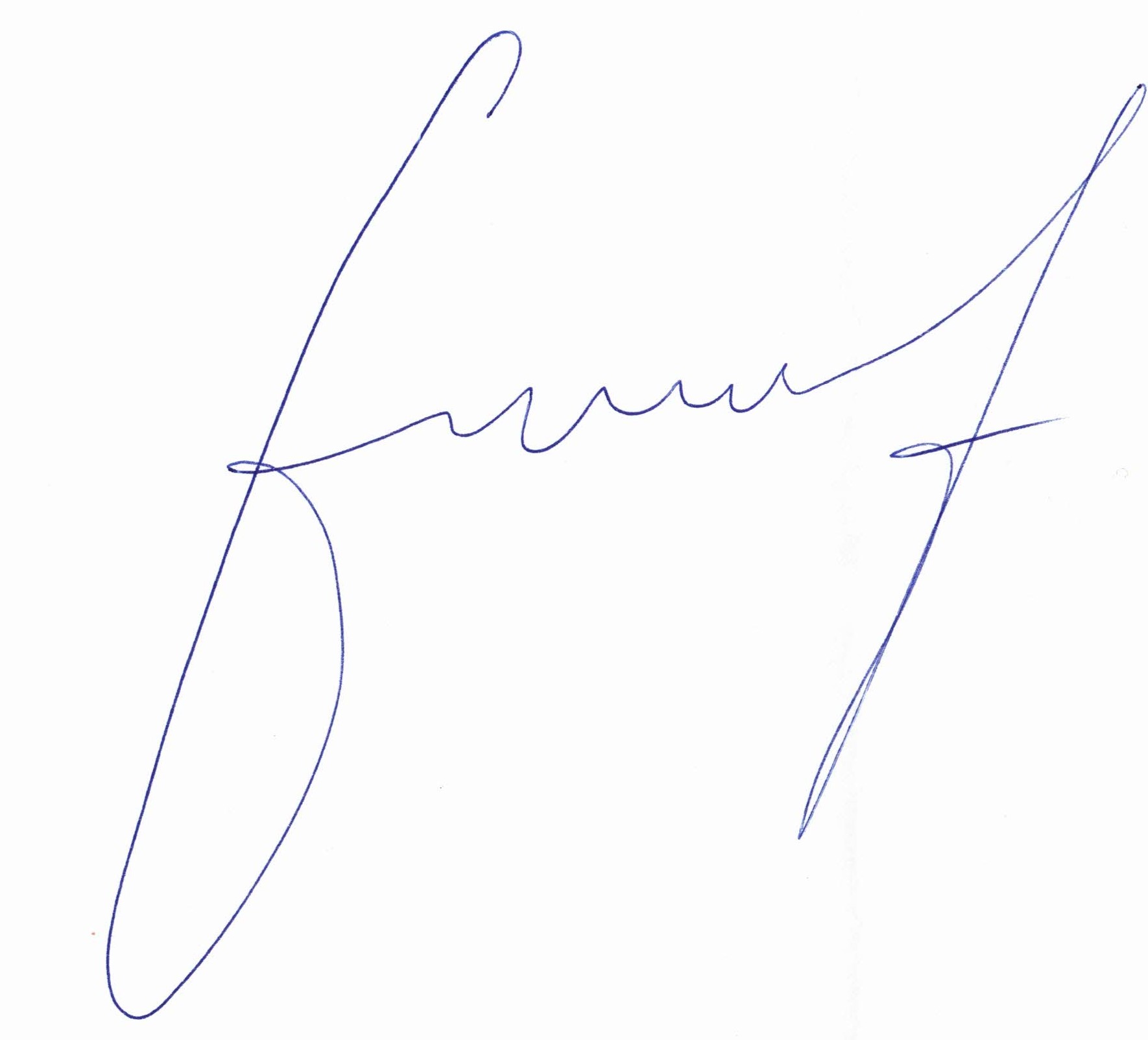 ПРИЛОЖЕНИЕОПИС НА РАЗПРЕДЕЛЕНИТЕ МАСИВИ ЗА ПОЛЗВАНЕ И ВКЛЮЧЕНИТЕ В ТЯХ ИМОТИза стопанската 2022/2023 годиназа землището на с. Габровица, ЕКАТТЕ 14163, община Белово, област Пазарджик.проект на разпределение, одобрен със заповед № ......../........ г. на директора на Областна дирекция "Земеделие" - гр. ПазарджикПолзвателМасив №Имот с регистрирано правно основаниеИмот с регистрирано правно основаниеИмот по чл. 37в, ал. 3, т. 2 от ЗСПЗЗИмот по чл. 37в, ал. 3, т. 2 от ЗСПЗЗИмот по чл. 37в, ал. 3, т. 2 от ЗСПЗЗСобственикПолзвателМасив №№Площ дка№Площ дкаДължимо рентно плащане в лв.СобственикКИРИЛ АЛЕКСАНДРОВ СИМЕОНОВ110.334.915ТАНКИРИЛ АЛЕКСАНДРОВ СИМЕОНОВ24.215.00025.00ТТГКИРИЛ АЛЕКСАНДРОВ СИМЕОНОВ24.1194.549ВСШКИРИЛ АЛЕКСАНДРОВ СИМЕОНОВ24.124.00120.01ДЦПКИРИЛ АЛЕКСАНДРОВ СИМЕОНОВ24.23.51817.59ПНККИРИЛ АЛЕКСАНДРОВ СИМЕОНОВ24.33.192ГЙГКИРИЛ АЛЕКСАНДРОВ СИМЕОНОВ24.43.102МЙГКИРИЛ АЛЕКСАНДРОВ СИМЕОНОВ24.93.098ДСВКИРИЛ АЛЕКСАНДРОВ СИМЕОНОВ24.112.99914.99АКДКИРИЛ АЛЕКСАНДРОВ СИМЕОНОВ24.52.56212.81САГКИРИЛ АЛЕКСАНДРОВ СИМЕОНОВ24.1131.9239.62ВЗХКИРИЛ АЛЕКСАНДРОВ СИМЕОНОВ24.1151.4117.05ТАПКИРИЛ АЛЕКСАНДРОВ СИМЕОНОВ34.196.11430.57ИЛСКИРИЛ АЛЕКСАНДРОВ СИМЕОНОВ34.255.831АНККИРИЛ АЛЕКСАНДРОВ СИМЕОНОВ34.305.601СЛШКИРИЛ АЛЕКСАНДРОВ СИМЕОНОВ34.322.99814.99МСМКИРИЛ АЛЕКСАНДРОВ СИМЕОНОВ34.382.99414.97ССТКИРИЛ АЛЕКСАНДРОВ СИМЕОНОВ34.131.5017.50БЦПКИРИЛ АЛЕКСАНДРОВ СИМЕОНОВ34.100.8754.37ХИСКИРИЛ АЛЕКСАНДРОВ СИМЕОНОВ413.138.935ТАНКИРИЛ АЛЕКСАНДРОВ СИМЕОНОВ513.163.806ИЛШКИРИЛ АЛЕКСАНДРОВ СИМЕОНОВ513.100.9995.00ИДА и др.КИРИЛ АЛЕКСАНДРОВ СИМЕОНОВ513.90.6003.00ГСЦКИРИЛ АЛЕКСАНДРОВ СИМЕОНОВ613.331.200СИСКИРИЛ АЛЕКСАНДРОВ СИМЕОНОВ74.485.000МДККИРИЛ АЛЕКСАНДРОВ СИМЕОНОВ74.512.96014.80ЙНСКИРИЛ АЛЕКСАНДРОВ СИМЕОНОВ74.422.396НТМКИРИЛ АЛЕКСАНДРОВ СИМЕОНОВ74.1371.669ВКККИРИЛ АЛЕКСАНДРОВ СИМЕОНОВ74.411.4997.50ССАКИРИЛ АЛЕКСАНДРОВ СИМЕОНОВ74.351.1996.00ИГСКИРИЛ АЛЕКСАНДРОВ СИМЕОНОВ74.1491.0135.06АДККИРИЛ АЛЕКСАНДРОВ СИМЕОНОВ74.360.377АНПКИРИЛ АЛЕКСАНДРОВ СИМЕОНОВ84.936.404МТПКИРИЛ АЛЕКСАНДРОВ СИМЕОНОВ94.2092.64413.22ГАТКИРИЛ АЛЕКСАНДРОВ СИМЕОНОВ94.2121.917ИАЙКИРИЛ АЛЕКСАНДРОВ СИМЕОНОВ104.1692.169АГЙКИРИЛ АЛЕКСАНДРОВ СИМЕОНОВ104.1611.1515.76ВТСКИРИЛ АЛЕКСАНДРОВ СИМЕОНОВ104.1870.3841.92НАСКИРИЛ АЛЕКСАНДРОВ СИМЕОНОВ104.1980.3401.70АНККИРИЛ АЛЕКСАНДРОВ СИМЕОНОВ1131.329.802ДСХКИРИЛ АЛЕКСАНДРОВ СИМЕОНОВ1131.205.974ПХИКИРИЛ АЛЕКСАНДРОВ СИМЕОНОВ1131.514.298МГВКИРИЛ АЛЕКСАНДРОВ СИМЕОНОВ1131.213.861МПСКИРИЛ АЛЕКСАНДРОВ СИМЕОНОВ1131.473.492АГЙКИРИЛ АЛЕКСАНДРОВ СИМЕОНОВ1131.333.001СЛШКИРИЛ АЛЕКСАНДРОВ СИМЕОНОВ1131.72.988ИЛСКИРИЛ АЛЕКСАНДРОВ СИМЕОНОВ1131.142.961ССХКИРИЛ АЛЕКСАНДРОВ СИМЕОНОВ1231.222.801ВКККИРИЛ АЛЕКСАНДРОВ СИМЕОНОВ1331.152.001АГЙКИРИЛ АЛЕКСАНДРОВ СИМЕОНОВ1431.6515.570ХМТКИРИЛ АЛЕКСАНДРОВ СИМЕОНОВ1431.636.191ПДДКИРИЛ АЛЕКСАНДРОВ СИМЕОНОВ1431.595.988ХКПКИРИЛ АЛЕКСАНДРОВ СИМЕОНОВ1431.504.60123.00АГЙКИРИЛ АЛЕКСАНДРОВ СИМЕОНОВ1431.543.498МГДКИРИЛ АЛЕКСАНДРОВ СИМЕОНОВ1531.483.002АНККИРИЛ АЛЕКСАНДРОВ СИМЕОНОВ1531.523.00015.00СХДКИРИЛ АЛЕКСАНДРОВ СИМЕОНОВ1531.532.99915.00ГММКИРИЛ АЛЕКСАНДРОВ СИМЕОНОВ1531.452.998ГХТКИРИЛ АЛЕКСАНДРОВ СИМЕОНОВ1631.392.49912.50ДНСКИРИЛ АЛЕКСАНДРОВ СИМЕОНОВ1631.302.000ГДСКИРИЛ АЛЕКСАНДРОВ СИМЕОНОВ1631.352.00010.00СНМКИРИЛ АЛЕКСАНДРОВ СИМЕОНОВ1631.311.99910.00ПАТКИРИЛ АЛЕКСАНДРОВ СИМЕОНОВ1631.241.501МДККИРИЛ АЛЕКСАНДРОВ СИМЕОНОВ1731.738.698МЙГКИРИЛ АЛЕКСАНДРОВ СИМЕОНОВ1831.171.385АДККИРИЛ АЛЕКСАНДРОВ СИМЕОНОВ1831.261.299АГККИРИЛ АЛЕКСАНДРОВ СИМЕОНОВ1910.685.00225.01ДНСКИРИЛ АЛЕКСАНДРОВ СИМЕОНОВ1910.634.280АНККИРИЛ АЛЕКСАНДРОВ СИМЕОНОВ1910.604.00320.02СНМКИРИЛ АЛЕКСАНДРОВ СИМЕОНОВ1910.612.854ГЙГКИРИЛ АЛЕКСАНДРОВ СИМЕОНОВ1910.522.349МЙГКИРИЛ АЛЕКСАНДРОВ СИМЕОНОВ1910.672.301ГММКИРИЛ АЛЕКСАНДРОВ СИМЕОНОВ1910.721.669ПДДКИРИЛ АЛЕКСАНДРОВ СИМЕОНОВ2021.287.062СГПКИРИЛ АЛЕКСАНДРОВ СИМЕОНОВ2021.273.000КСБКИРИЛ АЛЕКСАНДРОВ СИМЕОНОВ2021.192.21911.09ВИПКИРИЛ АЛЕКСАНДРОВ СИМЕОНОВ2021.342.124АИДКИРИЛ АЛЕКСАНДРОВ СИМЕОНОВ2121.207.583СИПКИРИЛ АЛЕКСАНДРОВ СИМЕОНОВ2121.222.391АГЙКИРИЛ АЛЕКСАНДРОВ СИМЕОНОВ2121.230.6413.20ГХДКИРИЛ АЛЕКСАНДРОВ СИМЕОНОВ2121.80.6323.16АИПКИРИЛ АЛЕКСАНДРОВ СИМЕОНОВ2221.392.798ВКККИРИЛ АЛЕКСАНДРОВ СИМЕОНОВ2221.170.1130.57ВГВКИРИЛ АЛЕКСАНДРОВ СИМЕОНОВ2330.553.402ГММКИРИЛ АЛЕКСАНДРОВ СИМЕОНОВ2330.600.5982.99СХДКИРИЛ АЛЕКСАНДРОВ СИМЕОНОВ2430.780.7773.88ПАТКИРИЛ АЛЕКСАНДРОВ СИМЕОНОВ2430.740.383ИТСКИРИЛ АЛЕКСАНДРОВ СИМЕОНОВ2430.660.3801.90ВТСКИРИЛ АЛЕКСАНДРОВ СИМЕОНОВ2430.800.3691.85АЗТКИРИЛ АЛЕКСАНДРОВ СИМЕОНОВ2430.870.3061.53ГТСКИРИЛ АЛЕКСАНДРОВ СИМЕОНОВ2430.1430.2631.31СМИКИРИЛ АЛЕКСАНДРОВ СИМЕОНОВ2430.760.191ГММКИРИЛ АЛЕКСАНДРОВ СИМЕОНОВ2522.132.13210.66ИДПКИРИЛ АЛЕКСАНДРОВ СИМЕОНОВ2522.101.94222.102.40612.03ТГЦКИРИЛ АЛЕКСАНДРОВ СИМЕОНОВ2612.132.806СПМКИРИЛ АЛЕКСАНДРОВ СИМЕОНОВ2612.152.362ГММКИРИЛ АЛЕКСАНДРОВ СИМЕОНОВ2712.113.083НМРКИРИЛ АЛЕКСАНДРОВ СИМЕОНОВ2813.3912.897НМРКИРИЛ АЛЕКСАНДРОВ СИМЕОНОВ2813.5811.843САНКИРИЛ АЛЕКСАНДРОВ СИМЕОНОВ2913.492.200СИПКИРИЛ АЛЕКСАНДРОВ СИМЕОНОВ2913.502.00110.00СИККИРИЛ АЛЕКСАНДРОВ СИМЕОНОВ2913.510.9995.00ДАХКИРИЛ АЛЕКСАНДРОВ СИМЕОНОВ3018.63.756АТСКИРИЛ АЛЕКСАНДРОВ СИМЕОНОВ314.454.988Д.АКИРИЛ АЛЕКСАНДРОВ СИМЕОНОВ314.1283.07515.37ССККИРИЛ АЛЕКСАНДРОВ СИМЕОНОВ3210.1410.129МИТКИРИЛ АЛЕКСАНДРОВ СИМЕОНОВ3310.314.923ВГВКИРИЛ АЛЕКСАНДРОВ СИМЕОНОВ3310.294.576СЛШКИРИЛ АЛЕКСАНДРОВ СИМЕОНОВ3310.214.539ДВККИРИЛ АЛЕКСАНДРОВ СИМЕОНОВ3437.371.995МГВКИРИЛ АЛЕКСАНДРОВ СИМЕОНОВ3437.351.9849.92КГВКИРИЛ АЛЕКСАНДРОВ СИМЕОНОВ3437.361.974ВГВКИРИЛ АЛЕКСАНДРОВ СИМЕОНОВ3510.177.201ПНККИРИЛ АЛЕКСАНДРОВ СИМЕОНОВ3510.1144.55522.77АДККИРИЛ АЛЕКСАНДРОВ СИМЕОНОВ3610.403.200КСБКИРИЛ АЛЕКСАНДРОВ СИМЕОНОВ3720.366.465НТМКИРИЛ АЛЕКСАНДРОВ СИМЕОНОВ3720.306.08030.40АЗТКИРИЛ АЛЕКСАНДРОВ СИМЕОНОВ3720.245.15925.79МХВКИРИЛ АЛЕКСАНДРОВ СИМЕОНОВ3720.194.00020.00ССМКИРИЛ АЛЕКСАНДРОВ СИМЕОНОВ3720.333.19115.95НАВИГАТОР 5 ЕООДКИРИЛ АЛЕКСАНДРОВ СИМЕОНОВ3810.8711.343НТМКИРИЛ АЛЕКСАНДРОВ СИМЕОНОВ3810.864.11020.55СТПКИРИЛ АЛЕКСАНДРОВ СИМЕОНОВ3916.393.231НТМКИРИЛ АЛЕКСАНДРОВ СИМЕОНОВ4010.7111.239АГЙКИРИЛ АЛЕКСАНДРОВ СИМЕОНОВ4010.7711.001АГНКИРИЛ АЛЕКСАНДРОВ СИМЕОНОВ4132.58.016ГДСКИРИЛ АЛЕКСАНДРОВ СИМЕОНОВ4240.185.185АДККИРИЛ АЛЕКСАНДРОВ СИМЕОНОВ4240.232.03210.16МДККИРИЛ АЛЕКСАНДРОВ СИМЕОНОВ4315.492.035МДКОБЩО за ползвателя (дка)342.785122.810614.05